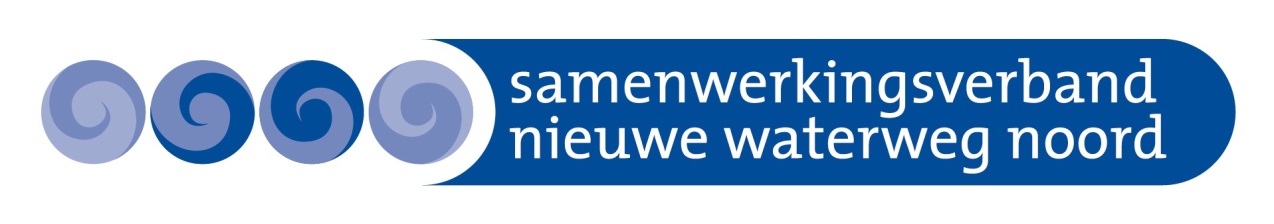 1.1 Algemene gegevens school/locatie1.2 Algemene gegevens leerling1.3 Relevante verklaringen/beschikkingen (bijlage toevoegen):1.4 Onderzoeksgegevens (bijlagen toevoegen):Recente Intelligentiegegevens (niet ouder dan 2 jaar):Didactische gegevens:Het Drempelonderzoek Alle recente rapportcijfers (mag ook als bijlage)Datum:                                         Rapport nummer:1.5 Een beschrijving van de acties en de resultaten van de acties die de verwijzende school heeft ondernomen in het kader van de begeleiding van de leerling1.6 Motivering aanvraag voor aanwijzing voor LWOO:1.7 OndertekeningAanvraagformulier lwoo/proNaam leerling:	……………………………………………….Geboortedatum:	……………………………………………….en zijn/haar ouder(s)/verzorger(s) zijn geinformeerd over de aanvraag van 
(naam huidige school)      ………………………………………….       om een:
 aanwijzing voor lwoo 
 toelaatbaarheidsverklaring praktijkonderwijsaan te vragen bij het Samenwerkingsverband Nieuwe Waterweg Noord  V(S)O 2811.De ondergetekenden:
          -      zijn op de hoogte van het Privacystatement van het Samenwerkingsverband Nieuwe Waterweg Noord V(S)O
                  zoals vermeld op  www.samenwerkingsverbandnwn.nlde resultaten worden na afronding van de aanvraag teruggekoppeld naar de aanvragende schoolPlaats:	     …………………………………..Datum:      ………………………………….. Naam leerling:		          Naam ouder 1/voogd		Naam ouder 2/voogd……………………                    …………………….	            ………………………….Handtekening		           Handtekening			HandtekeningOmcirkel: Ouder 1/voogd heeft alleen het ouderlijk gezag: ja/neeOuder 1/voogd  tekent mede namens de andere ouder die het ouderlijk gezag heeft: ja/neeIndien ouder 1/voogd niet mede namens de andere ouder die ook het ouderlijk gezag heeft tekent, is eveneens de handtekening van ouder 2 noodzakelijk.Aanmeldformulier leerlingen binnen het v(s)o voor aanwijzing voor lwooSchool/locatie:Adres:Postcode en plaats:Telefoonnummer:Zorgcoördinator:E-mailadres:Naam leerling:                                                                                           jongen/meisjeGeboortedatum:Adres:Postcode en plaats:Telefoonnummer(s):E-mailadres:Huidig schoolniveau en klas:Naam basisschoolType basisonderwijsRegulier / SBO / speciaal onderwijs/ neveninstroomVerklaring/beschikkingDatumOrganisatie/deskundigeExtra ondersteuningToelaatbaarheidsverklaring Speciaal OnderwijsNaam testT IQVBI/ VIQVRI/ PIQFRIWGIVSIDatum LeergebiedDatum afnameDLE /niveauDLLeerachterstand in  %Technisch LezenBegrijpend LezenSpellingRekenenVakgebiedCijfersBeschrijving actie:Beschrijving resultaat: Hierbij geeft de directeur van de aanmeldende school aan dat er voor de aangegeven leerling een aanwijzing voor lwoo wordt aangevraagd.Hierbij geeft de directeur van de aanmeldende school aan dat er voor de aangegeven leerling een aanwijzing voor lwoo wordt aangevraagd.Datum ondertekening (dd/mm/jjjj)Naam directeurHandtekening directeurDe aanvraag voor lwoo wordt alleen in behandeling genomen als het aanvraagformulier is ondertekend door ouder(s)/ verzorger(s).Ouders moeten op de hoogte zijn van de aanvraag.De aanvraag voor lwoo wordt alleen in behandeling genomen als het aanvraagformulier is ondertekend door ouder(s)/ verzorger(s).Ouders moeten op de hoogte zijn van de aanvraag.